									проект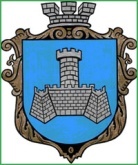 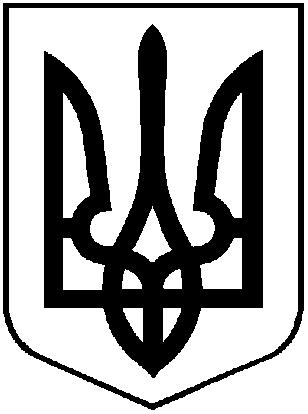 УКРАЇНА ХМІЛЬНИЦЬКА МІСЬКА РАДАВІННИЦЬКОЇ ОБЛАСТІВиконавчий комітетР І Ш Е Н Н Я_______________2024  р.								               №______Про затвердження подання щододоцільності призначення опікуномВ.Л.С.              Керуючись статтями 34, 59 Закону України «Про місцеве самоврядування в Україні», статтями 55,56,60,62,63 Цивільного кодексу України, Правилами опіки та піклування, затвердженими наказом Державного комітету України у справах сім’ї та молоді, Міністерства освіти України, Міністерства охорони здоров’я України, Міністерства праці та соціальної політики України від 26.05.1999р. №34/166/131/88, враховуючи рішення опікунської ради від 30.04.2024 р. № 8 виконавчий комітет Хмільницької міської ради,                                                       В И Р І Ш И В :1.Затвердити подання щодо доцільності призначення опікуном В.Л.С., 06.06.1968р. народження над К.О.І., 18.04.1956р. народження   (Додаток).2. На виконання ухвали Хмільницького міськрайонного суду Вінницької області  від 09.04.2024 року (справа №149/3544/21) органу опіки й піклування виконавчого комітету Хмільницької міської ради надати до Хмільницького міськрайонного суду Вінницької області подання щодо доцільності призначення опікуном В.Л.С., 06.06.1968р. народження, над К.О.І., 18.04.1956р. народження, у разі визнання його недієздатним Хмільницьким міськрайонним судом Вінницької області.3.Контроль за виконанням даного рішення покласти на заступника міського голови з питань діяльності виконавчих органів міської ради  А.Сташка.Міський голова                                                                          Микола ЮРЧИШИН